                                                                                          18.05.2020-22.05.2020Тема нашей недели: «Мы маленькие горожане. Транспорт».В рамках этой недели мы будем узнавать о наземном транспорте, их классификации, назначении, значении в жизни человека. Расширение и закрепление знаний детей о правилах дорожного движения. Знакомство с дорожными знаками.Просим Вас:  Повторите с ребенком правила дорожного движения, как вести себя на улице. Обратите внимание на дорожные знаки, «зебру».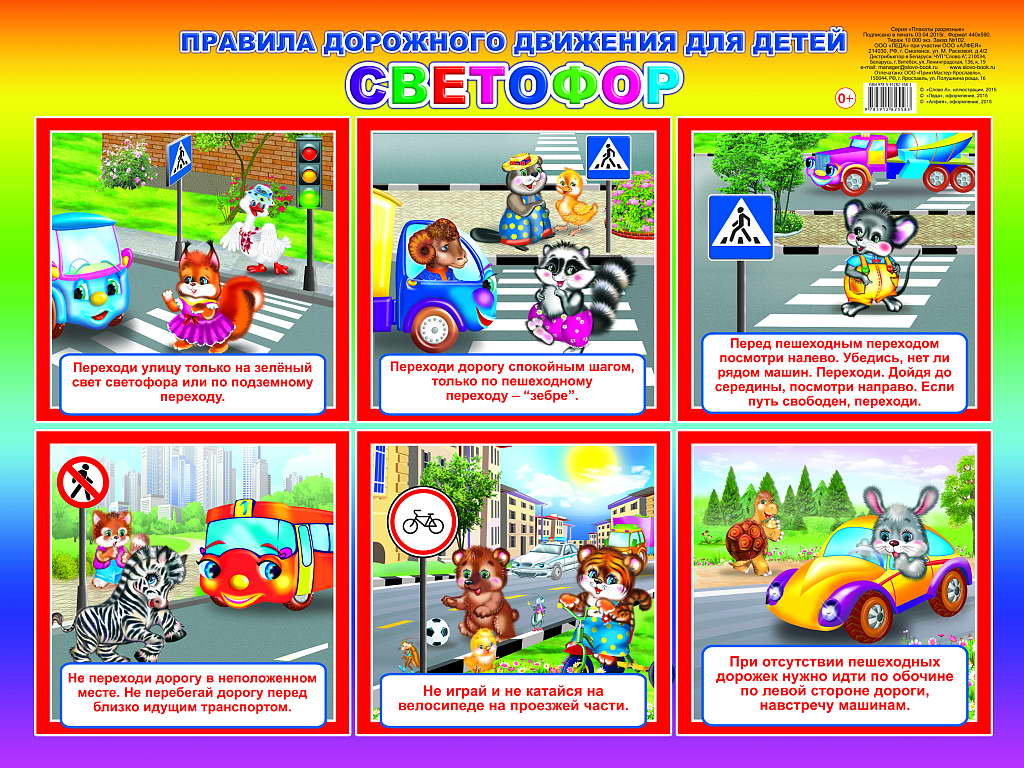 Рассмотрите с ребенком наземный транспорт. Для чего он, как называется.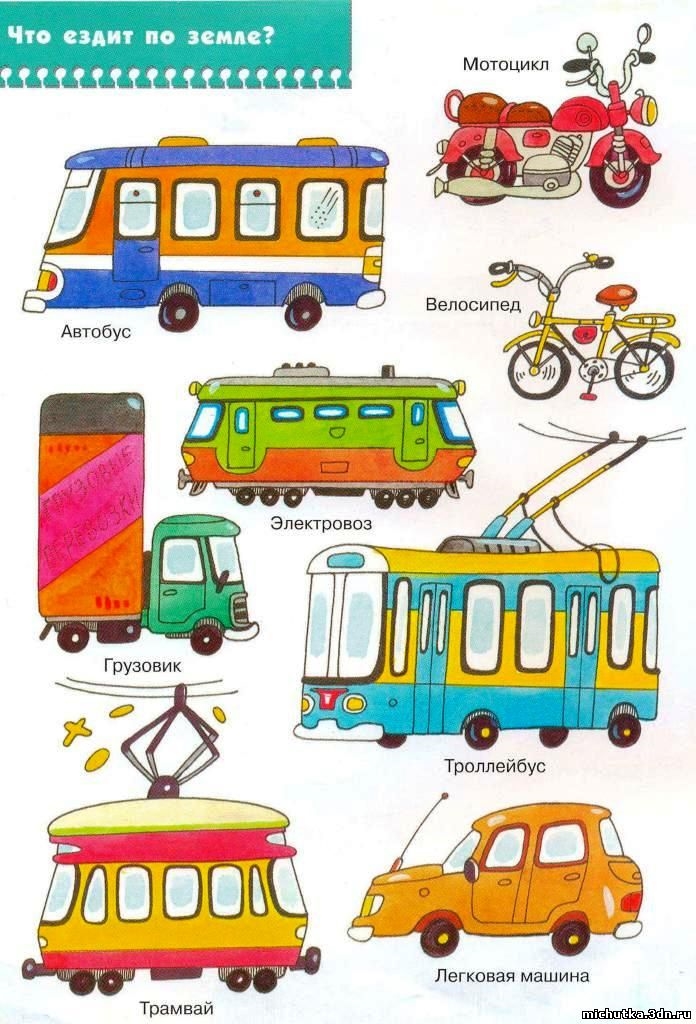 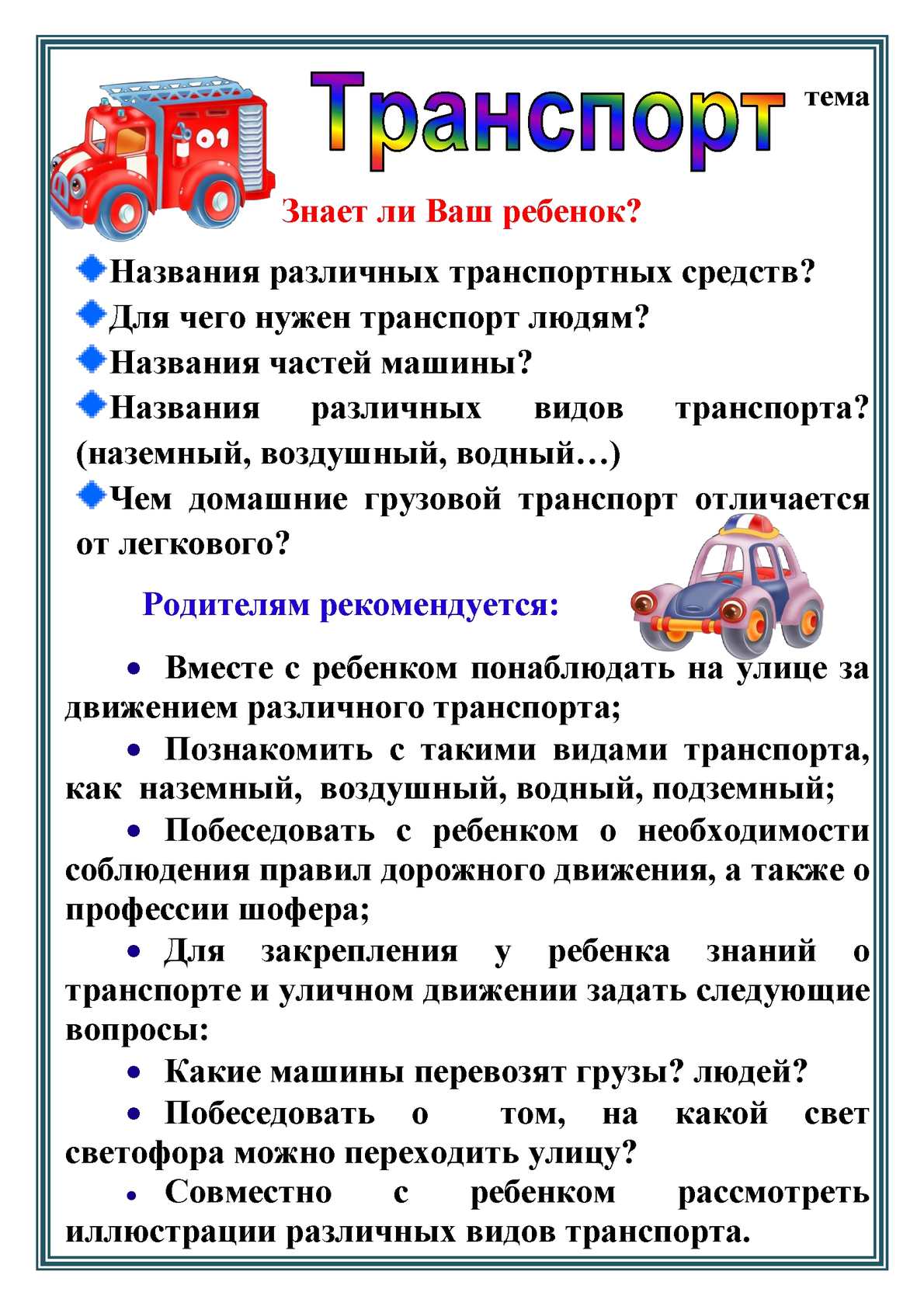 Отгадайте загадки.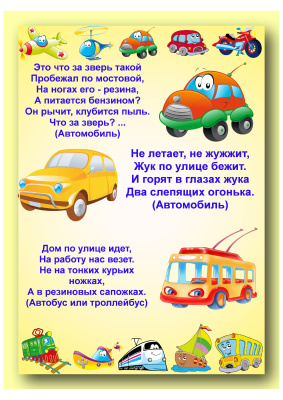 Почитайте стихи с детьми.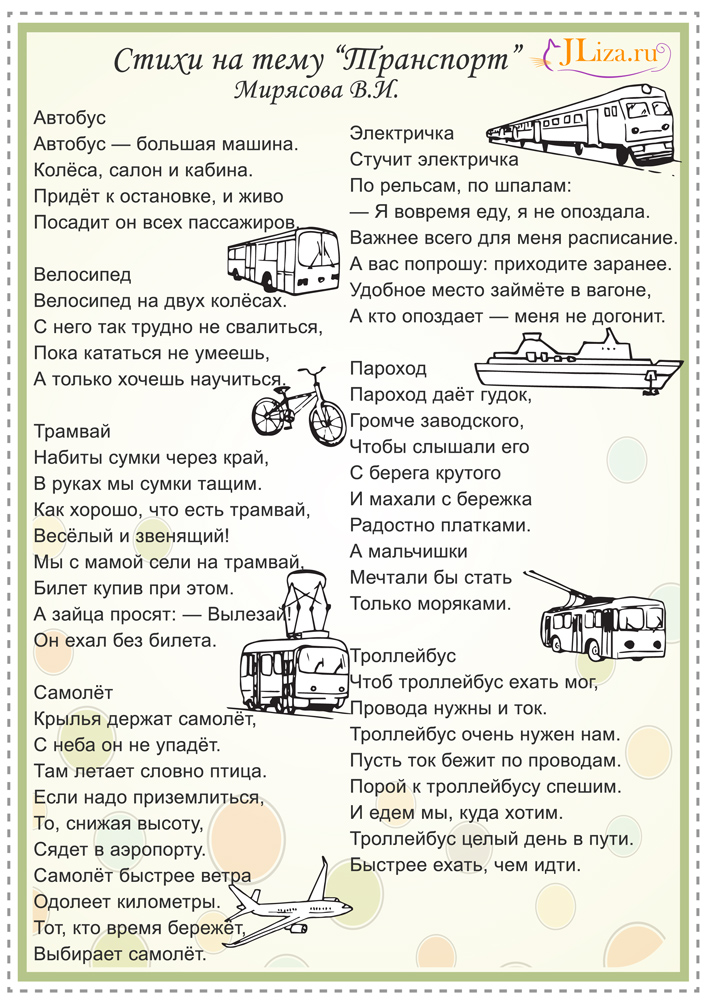 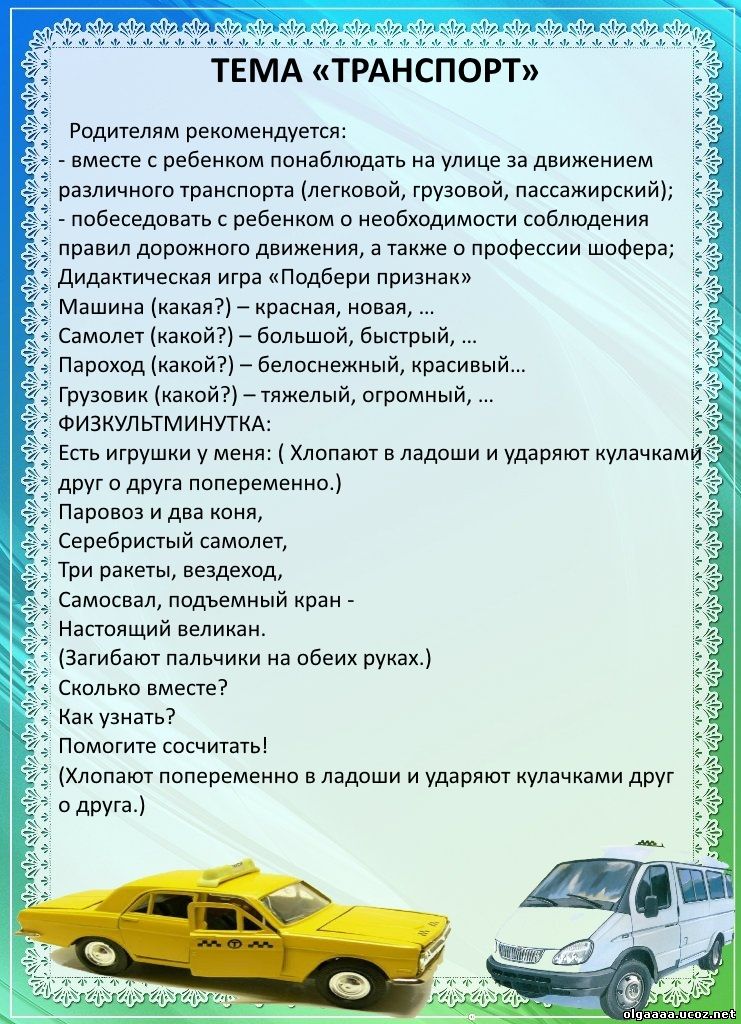 Раскрасьте картинку.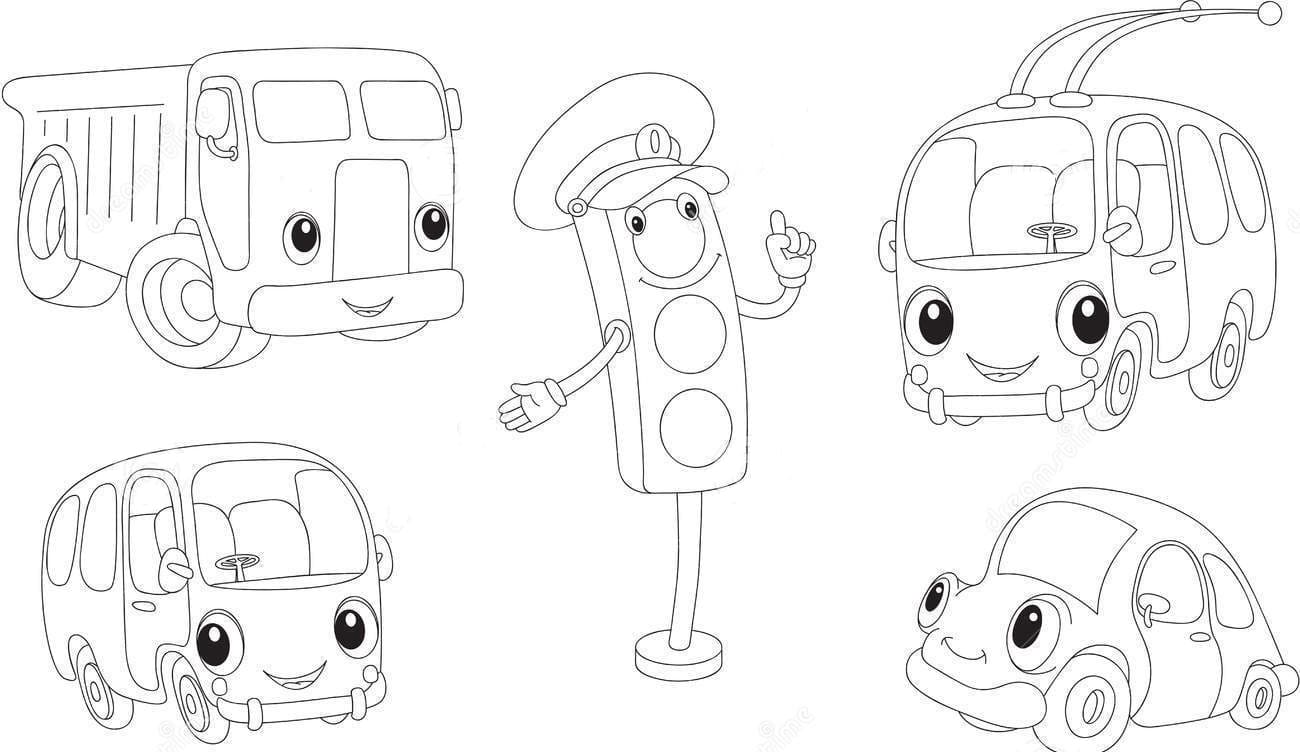 